КРИЗА РОЗРЯДКИ І "ДРУГА" ХОЛОДНА ВІЙНА "" (КІНЕЦЬ 1970-Х - ПОЧАТОК 1980-Х РР.)Новий виток гонки ядерних озброєнь.На президентських виборах 1980 року президент Дж. Е. Картер-мл. зазнав нищівної поразки, і однією з найважливіших причин цієї невдачі стали провали картеровской адміністрації в сфері зовнішньої політики. З яким же ідейним багажем з проблеми взаємин з Радянським Союзом в стратегічній сфері прийшла до влади нова адміністрація - команда президента Рональда Вілсона Рейгана?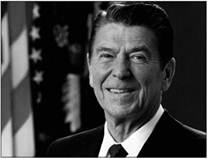 Рональд РейганВ американських консервативних колах вважали, що радянсько-американські угоди щодо обмеження ядерних озброєнь не тільки не допомагають вирішенню тих проблем, з якими Сполучені Штати стикаються в стратегічній сфері, але і, навпаки, заважають їм самостійно вирішувати ці проблеми, і перш за все проблему "уразливості "американських МБР.Відповідно, результати виборів 1980 р були сприйняті прийшла до влади нової республіканською адміністрацією як мандат народу на радикальну зміну сформованого стратегічного балансу на користь Сполучених Штатів - як за рахунок односторонніх американських зусиль у стратегічній сфері, так і за столом переговорів з Радянським Союзом про обмеження стратегічних наступальних озброєнь.Проблема, однак, полягала в тому, що у нової адміністрації не було серйозних, детально розроблених концепцій ні з ядерної стратегії, ні з проблеми скорочення стратегічних озброєнь. Ці концепції довелося виробляти, що називається, "на ходу", вже після інавгурації президента Рейгана.Звідси - затримки з початком радянсько-американських переговорів, але ракет середньої дальності і стратегічних озброєнь: свої пропозиції щодо "євроракет" Білий дім сформулював лише восени 1981 р а про стратегічні наступальні озброєння - лише до травня 1982 р.Однак до весни 1982 р ситуація навколо переговорів почала змінюватися. З одного боку, в жовтні 1981 року президент Рейган схвалив план модернізації американських стратегічних ядерних сил. Було прийнято рішення побудувати 100 бомбардувальників В-В, розгорнути 100 МБР МХ, почати розробку БРПЛ "Трайдент-2" і важкого бомбардувальника "Стелс".Дане рішення президента дозволило дещо заспокоїти мешканців вашингтонських "коридорів влади", запевнивши їх у тому, що на майбутніх переговорах з Радами Сполучені Штати не виступатимуть "з позиції слабкості", проте докорінно змінити стратегічний баланс на свою користь, повернути ситуацію стратегічної переваги адміністрація була нс в стані - до початку 1980-х рр. цей баланс мав дуже великий запас міцності. Хоча в ході кампанії 1980 р як уже було сказано, республіканці намагалися вселити виборцю, що стратегічний паритет - це, мовляв, слідство злочинного неуважності попередніх адміністрацій (малося на увазі також, що нова адміністрація такого неуважності надалі не допустить і швидко відновить абсолютне американська перевага 1950 1960 х рр.), тим не менше нiж, прийшовши до влади, Рейгану і його команді довелося змиритися з тим, що рівність з Радянським Союзом за основними компонентами стратегічної ядерної потужності - це об'єктивна реальність.З іншого боку, на рубежі 1981 - 1982 рр. адміністрація зіткнулася з необхідністю відновлення радянсько-американського діалогу зі стратегічних озброєнь з міркувань як внутрішньо-, гак і зовнішньополітичного порядку. І в Західній Європі, і в самих США розгорталося могутнє антиядерне рух. Масовий протест був спрямований, головним чином, проти військової стратегії Білого дому, яка виходила з необхідності масштабного нарощування ядерних озброєнь - як стратегічних, так і середньої дальності і тактичних - але, в той же час, нс передбачала (по крайней мере, в перший рік перебування при владі нової адміністрації) переговорів з Радянським Союзом.Всі ці обставини, в кінцевому підсумку, і підштовхнули Вашингтон до вирішення відновити переговори з СРСР про обмеження систем середньої дальності і стратегічних озброєнь. В ході зустрічі глав радянського і американського зовнішньополітичних відомств у Нью-Йорку 23 вересня 1981 року було прийнято спільну заяву про початок переговорів з озброєнь середньої дальності. Як відомо, в основу американської позиції було покладено запропонований Р. У. Рейганом "нульовий варіант", відповідно до якого США і їх союзники по НАТО відмовляються від розміщення американських ракет середньої дальності в Європі в обмін на ліквідацію радянської стороною своїх ракет середньої дальності - 55-4, 55-5 і 55-20. Цей варіант мав перевагу простоти і дохідливості - "нуль на нуль".Однако, щодо стратегічних озброєнь знайти настільки ж просту, доступну і пропаґандивно виграшну формулу американської позиції на майбутніх переговорах все ніяк не вдавалося. В результаті тривалого і непростого обговорення в ході засідання Ради національної безпеки (РНБ), який відбувся 3 травня 1982 року, було досягнуто компромісне рішення, відповідно до якого американська офіційна позиція на майбутніх переговорах буде передбачати досягнення угоди, що складається з двох фаз. Перша фаза передбачала обмеження боєголовок і пускових установок балістичних ракет, а друга - що закидається ваги МБР (на 2/3 в порівнянні з максимальним закидати вагою радянських ракет). Ні перша, ні друга фази взагалі не передбачали скорочення важких бомбардувальників і крилатих ракет.Фактично Москві пропонували роззброїтися в односторонньому порядку - в той час як Вашингтон матиме можливість безперешкодно здійснити всі свої стратегічні програми. Явна однобічність рішення РНБ від 3 травня (озвученого в промові президента Рейгана в коледжі Юріки 9 травня 1982 г.) була очевидна для всіх неупереджених людей - і в самих США, і за їх межами.Це означало лише одне - боротьба навколо американської позиції на переговорах буде тривати. Для такого висновку були всі підстави - 14 травня 1982 р значною більшістю голосів обидві палати конгресу ухвалили резолюцію (як поправки до білля про асигнування па оборону), в якій американські законодавці фактично висунули ультиматум адміністрації - не буде чесних переговорів з Радами - не буде асигнувань на оборону. Іншими словами, Конгрес США не вірив в щире бажання Білого дому домовлятися з Кремлем - і ця обставина могла пустити під укіс наполеонівські плани адміністрації зі стратегічного переозброєння.Зі свого боку, радянське керівництво відчувало серйозне і дедалі більшу стурбованість із приводу стратегічних програм нової американської адміністрації. Та пр01рамма стратегічного переозброєння Сполучених Штатів, про яку президент Р. У. Рейган оголосив в жовтні 1981 р була сприйнята в Москві як спроба зламати стратегічний паритет і знайти потенціал переможної ядерної війни проти СРСР і його союзників.Якщо у деяких представників радянської еліти і були ілюзії щодо того, що антирадянська риторика Р. У. Рейгана закінчиться з виборчою кампанією, а далі почнеться "бізнес як звичайно" (в кінці кінців, саме в такому ключі розвивалися радянсько-американські відносини після того, як на виборах в 1968 р переміг Р. М. Ніксон, який, як і Р. У. Рейган, ставився до правого крила республіканської партії), то вони розвіялися буквально в перші дні роботи нової адміністрації.В кінці 1981 - початку 1982 радянсько-американські відносини продовжили дрейф в напрямку "другої хвилі" "холодної війни".Події в Польщі, де 13 грудня 1981 року було введено (за радянської підтримки) воєнний стан, викликали новий сплеск антирадянських настроїв в США. 29 грудня адміністрація Р. У. Рейгана в зв'язку з подіями в Польщі ввела нові санкції проти СРСР: були припинені рейси "Аерофлоту" в СЛПА; була закрита радянська закупівельна комісія в Нью-Йорку; були припинені поставки нафтогазового обладнання та видача ліцензій на продаж електронно-обчислювальної техніки; були відстрочені переговори щодо нової угоди по зерну; були пролонговані угоди з енергетики, з науково-технічного співробітництва та але космосу; були переглянуті в бік скорочення всі інші угоди щодо двосторонніх обмінів; були посилені правила заходу радянських судів в американські порти.Рішення Москви про відхід з переговорів щодо скорочення стратегічних наступальних озброєнь, прийняте під впливом емоційного зриву після початку розміщення американських ракет в Європі (листопад 1983 г.), поставило радянську дипломатію в дуже складне становище. Фактично з вини радянської сторони був перерваний радянсько-американський діалог, але стратегічних озброєнь. Але ж цей діалог за 15 попередніх років вже став в свідомості міжнародної громадськості найважливішим фактором стабільності і безпеки на світовій арені. Більш того, статус Радянського Союзу як "супердержави" багато в чому визначався саме постійно діючим радянсько-американським переговорним процесом з контролю над ядерною зброєю. В умовах, що склалися саме радянська сторона була, мабуть, більше зацікавлена ​​у відновленні переговорів про стратегічні наступальні озброєння, ніж Вашингтон.В силу ряду причин радянська сторона не могла дотримуватися до нескінченності настільки обструкціоністський підходу: в 1984 р час працював не на Москву.По-перше, доводилося зважати на широкомасштабними американськими програмами переоснащення стратегічних наступальних озброєнь. Тільки за один 1984 р Пентагон закупив 1 ПЛЛРБ класу "Огайо", 52 БРПЛ "Трайдент-1", 10 МБР МХ, 240 крилатих ракет "Томагавк" і 10 стратегічних бомбардувальників Л-1. Надалі американське військове керівництво передбачало продовжувати переоснащення своїх стратегічних сил настільки ж високими темпами.По-друге, початок розгортання американських ракет середньої дальності в Західній Європі виводило рівень стратегічної загрози Радянському Союзу на якісно іншу висоту. Коротке підльоту "Першинг" і висока точність цих ракет робили їх ідеальною зброєю першого, "обезголовлювали" удару. Радянське військово-політичне керівництво не могло не враховувати зростання рівня загрози стратегічним силам Радянського Союзу і системам їх управління.По-третє, серйозну стурбованість в Москві викликала проголошена президентом Рейганом 23 березня 1983 г. "стратегічна оборонна ініціатива" (СОІ). Програма СОІ була сприйнята в СРСР як спроба американської сторони домогтися жаданого абсолютної стратегічної переваги, генеральний секретар ЦК КПРС Ю. В. Андропов говорив журналістам: "Розрахунок тут робиться на безкарність, на те, щоб завдати перший ядер удар, вважаючи, що можуть убезпечити себе від удару ... Тут недалеко і до спокуси потягнутися до пускової кнопці. Виходить так: кажуть про оборону, а насправді закладають міну під весь процес обмеження стратегічних озброєнь ".Економічні, соціально-політичні, ідеологічні причини зміни в співвідношенні сил між двома "таборами" на початку 1980-х рр.Всі ці несприятливі зміни в міжнародному становищі Радянського Союзу накладалися на важкий соціально-економічну та політичну кризу, в який СРСР вступив па рубежі 1970-1980-х рр. Уже в роки дев'ятої п'ятирічки (1971 - 1975 рр.) Економічне зростання в країні фактично припинився; в подальшому тільки за рахунок відвертих приписок і статистичних фокусів Центрального статистичного управління при Раді Міністрів СРСР вдавалося підтримувати видимість зростання економіки. За своїм технічним рівнем цивільні галузі радянської економіки відставали від західних аналогів (і навіть від експортно орентіроваііих виробництв "нових індустріальних держав") на цілі десятиліття. І радянська економіка, і населення країни стикалося з тотальним дефіцитом всього і вся - від цементу до м'яса. У країні наростали несприятливі соціальні тенденції: скорочення тривалості життя, зростання дитячої смертності, повальне пияцтво і алкоголізм, зростання наркоманії. Старіюче кремлівське керівництво було явно не здатне зробити рішучі кроки, щоб змінити ситуацію, що склалася.На всі ці внутрішньополітичні труднощі накладалися і зовнішньополітичні невдачі. До початку 1980-х рр. СРСР явно втратив ту зовнішньополітичну ініціативу, якою володів десятиліття назад. Політика розрядки, як її розуміли в Москві ( "мирне співіснування як форма класової боротьби"), зайшла в глухий кут: Захід більше не погоджувався миритися з тим, що нестримне нарощування радянської військової могутності і радянські авантюри в "третьому світі" це-ДС теж розрядка . Після перших легких перемог в Анголі, Ефіопії, Ємені, Камбоджі, Нікарагуа і Афганістані Радянський Союз зіткнувся з необхідністю утримувати за свій рахунок нових клієнтів (а в умовах економічного застою робити це було все важче і важче) і, в той же час, захищати їх від внутрішньої опозиції, підгодовують Вашингтоном і (в ряді випадків) Пекіном.На цьому тлі новий економічний і технологічний динамізм, який демонструють Сполученими Штатами і їх союзниками, виглядав особливо небезпечним.У цих умовах єдиний козир, який поки ще зберігався у Москви - це радянська стратегічна потуга. Протягом першої половини 1980-х рр., Не зважаючи на витрати і не беручи до уваги непросте становище в радянській економіці, Кремль продовжував нарощувати радянський стратегічний ядерний потенціал. У 1983 рр. були прийняті в дослідну експлуатацію ракетні комплекси РТ-23 (РС-22) залізничного базування. Те, що так і не вийшло у американців - МБР рухомого старту з РГЧ ІН - вдалося зробити радянським вченим, конструкторам, інженерам і робітникам. Мобільність бойового залізничного ракетного комплексу, безумовно, ускладнювала знищення радянських МБР в разі нанесення першого американського ядерного удару. Сама ж ракета РС-22 (натовську позначення - 55-24 Scalpel; дальність 10 тис. Км, кількість бойових блоків 10) була, безумовно, новим словом в радянському ракетобудуванні. Твердопаливна триступенева ракета була оснащена засобами для прориву ПРО супротивника.У 1984 році було прийнято рішення про серійне виробництво іншого мобільного радянського ракетного комплексу - РС-12М (55-25). Якщо РС-22 була своєрідним аналогом американської MX, то РС-12М дуже схожа в.о. своїми основними параметрами на перспективну американську МБР "Міджстмен" ( "карлик"). Як і "Міджетмен", РС-12М була моноблочной ракетою на мобільному носії. Головною відмінністю РС-12М від свого американського побратима було те, що з липня 1985 року ці ракети заступили на бойове чергування, а американський "карлик" не пішов далі стадії проектування.Радянські зусилля з модернізації стратегічного потенціалу не обмежувалися лише наземним компонентом ядерної тріади. Протягом першої половини 1980-х рр. на озброєння радянського ракетоносного флоту надійшли ПЛАРБ "Дельфін" {Delta-IV) і "Тайфун". Ці підводні ракетоносний атомні крейсера були оснащені новими ракетами з РГЧ ІН.Нарешті, істотне якісне оновлення зазнала протягом 1980-х рр. і радянська стратегічна авіація. У 1981 р почалося виробництво нової модифікації важкого бомбардувальника Ту-95 Ту-95МС (Bear я), оснащеного крилатою ракетою великої дальності Х-55 (AS-15 Kent). Цей літак міг нести до 16 ядерних крилатих ракет на багатопозиційною барабанної пусковій установці, розміщеної у фюзеляжі, і на зовнішній підвісці.У 1981 р почалися льотні випробування радянського бомбардувальника нового покоління - Ту-160 (Blackjack). Цей реактивний бомбардувальник з вимірюваної геометрією крила оснащений прицільно-навігаційним комплексом, що забезпечує автоматичний політ і бойове застосування. Будучи найбільшим бойовим літаком в світі, Ту-160 був оснащений шістьма ракетами Х-55 у внутріфюзеляжних грузоотсеков. Це - перший радянський серійний бомбардувальник, при створенні якого були вжиті заходи щодо зниження радіолокаційної помітності.Таким чином, ціною величезних зусиль і витрат Радянський Союз не тільки зберіг стратегічний паритет зі Сполученими Штатами, а й зумів істотно скоротити розрив з тих напрямків гонки ядерних озброєнь, де у США традиційно були якісні переваги (підводний флот і стратегічну авіацію).У радянського керівництва зберігалися деякі надії на поразку Р. У. Рейгана на президентських виборах 1984 р проте вже до літа цього року стало ясно, що надії ці абсолютно безпідставні. Сполучені Штати переживали значний економічний ріст (в 1983 р - 6,5%), супроводжуваний зниженням безробіття і інфляції. У цих умовах американці повинні були проголосувати за популярного Р. У. Рейгана.Свідомо чи несвідомо радянської еліти доводилося переглядати жорсткі установки 1981 - 1983 рр. про те, що з рейганівської командою абсолютно неможливо мати справу. Звідси - пошук шляхів відновлення переговорів щодо стратегічних проблем між двома "наддержавами".Протягом всього 1984 радянська сторона намагалася відновити цей діалог, намагаючись зберегти при цьому обличчя, щоб відновлення переговорів щодо стратегічних озброєнь не виглядало як шлях в Каноссу. Протягом весни - літа 1984 радянська сторона неодноразово висувала пропозиції про початок радянсько-американських переговорів, спрямованих на запобігання мілітаризації космічного простору.Закликами до відновлення переговорів справа не обмежилася. 17 липня 1984 року було укладено - шляхом обміну нотами - перше спільне радянсько-американське міжурядову угоду з 1979 р про організацію факсимільного зв'язку на додаток до діючої телеграфної лінії прямого зв'язку. Було також укладено угоду з консульських питань, були розпочаті переговори з культурних обмінів і по рибальським проблем. Загалом, влітку 1984 р намітилися ознаки деякої "відлиги" у відносинах між Москвою і Вашингтоном, причому, як видно, радянська еліта була єдина в бажанні подолання рейгаіов- ської "холодної війни" і повернення до розрядки, хоча в СРСР і сумнівалися в можливості домогтися всього цього при Р. У. Рейгана.При цьому реалістично мислячі представники американських правлячих кіл повинні були віддавати собі звіт в тому, що світ без контролю над озброєннями буде набагато більш небезпечним і непередбачуваним. В кінці 1984 р ЦРУ за запитом державного секретаря Джорджа Претт Шульца підготувало довідку про те, як буде виглядати стратегічний баланс в тому випадку, якщо всі процеси роззброєння угоди втратять силу. У цьому випадку, за оцінками американської розвідки, радянська сторона протягом найближчих 10 років зможе подвоїти загальна кількість боєголовок на своїх стратегічних ракетах, причому це подвоєння не зажадає від Москви істотних витрат, в той час як Сполученим Штатам доведеться піти на великі жертви, політичні та фінансові, для того щоб зберегти стратегічний паритет з Радянським Союзом.Нарешті, адміністрація відчувала неослабну тиск з боку союзників, світової громадської думки, конгресу і американської громадськості на користь відновлення переговорів з Радянським Союзом. У цих умовах міністр оборони США Каспар Віллард Уайнбсргер, директор ЦРУ Вільям Джозеф Кейсі і інші противники продуктивного радянсько-американського діалогу з контролю над стратегічними озброєннями, ще зовсім недавно відчували абсолютну підтримку з боку глави Білого дому, опинилися в політичній ізоляції.23 листопада 1984 року було опубліковано повідомлення про те, що СРСР і США погодилися вступити в нові переговори з метою досягнення взаємоприйнятних домовленостей, що стосуються ядерних і космічних озброєнь. Для того щоб виробити спільне розуміння предмета і цілей переговорів, глави зовнішньополітичних відомств двох країн зустрілися в Женеві 7-8 січня 1985 р.Після довгих і наполегливих переговорів між А. А. Громико і Дж. П. Шульцем було прийнято наступне спільну заяву: "Сторони згодні в тому, що предметом переговорів буде комплекс питань, що стосуються космічних і ядерних озброєнь - стратегічних і середньої дальності, - причому всі ці питання будуть розглядатися і вирішуватися у взаємозв'язку. Метою переговорів буде вироблення ефективних домовленостей, спрямованих на запобігання гонки озброєнь, в космосі і її припинення на землі, на обмеження і скорочення ядерних озброєнь, па зміцнення стратегічної стабільності. Переговори вестимуться однієї делегацією з кожного боку , розділеної на три групи. в кінцевому підсумку, на думку сторін, майбутні переговори, як і взагалі зусилля в області обмеження і скорочення озброєнь, повинні привести до ліквідації ядерної зброї повністю і всюди ".Ця заява була великим успіхом - по-перше, після річної перерви поновлювалися радянсько-американські переговори щодо стратегічних озброєнь і, по-друге, вперше після приходу до влади президента Рейгана сторони нарешті сформулювали своє спільне бачення цілей і завдань цих переговорів. Але це був лише перший крок - адже на момент припинення переговорів сторони дотримувалися, як уже було сказано, різних позицій, але проблеми скорочення ядерної зброї, і за минулий 1984 року в цих позиціях мало що змінилося.Загострення становища в "третьому світі" на початку 1980-х рр.Зростання напруженості на "глобальному Півдні" пояснювався в той час нс тільки протистоянням двох таборів на чолі з США і СРСР, але і власної динамікою тих політичних процесів, які проходили в країнах, що розвиваються.Фолклендська війна. З 1833 р Аргентина і Великобританія претендують на володіння Фолклендських (Мальдівські) архіпелагом, розташованому в Південній Атлантиці. У 1982 р аргентинська військова хунта на чолі з генералом Леопольдом Гальтієрі пішла на ескалацію цього конфлікту, прагнучи знайти вихід з стрімко погіршується політичного і економічного становища в країні на хвилі переможних настроїв.2 квітня 1982 р аргентинські війська висадилися на Фолклендських островах. Що знаходиться в Порт-Стенлі рота британських морських піхотинців чисельністю в 80 чол. за наказом губернатора Рекса Мастерман-Ханта капітулювала без опору. Англія в той же день порвала з Аргентиною дипломатичні відносини. 3 квітня Рада Безпеки ООН прийняла резолюцію № 502, яка закликає сторони вирішити конфлікт навколо Фолклендів шляхом переговорів. Британський уряд вимагало виведення аргентинських військ як умова початку переговорів. Буенос-Айрес погодився на переговори, але війська виводити відмовився.5 квітня зі Портсмута відплила в Південну Атлантику британська ескадра з 40 судів на чолі з авіаносцями "Гермес" і "Інвісібл" з 10-тисячним експедиційним корпусом на борту. Аргентина у відповідь почала заклик резервістів і перекинула на острови додаткові війська.30 квітня Англія ввела повну військову і морську блокаду Фолклендів. 21 травня англійські війська висадилися на Фолклендах. В операції брали участь 22 тис. Солдатів, два авіаносці, сім есмінців, сім десантних кораблів, три атомні підводні човни, 40 винищувачів-бомбардувальників вертикального зльоту "Харрієр" і 35 вертольотів. 12 червня британські морські піхотинці і парашутисти оточили Порт-Стенлі.14 червня було досягнуто згоди про припинення вогню, а 15 червня 10-тисячний аргентинський гарнізон на чолі з генералом Маріо Бенджаміном Менендосом капітулював. Втрати аргентинців убитими склали близько 700 чол., Втрати англійців - близько 250 загиблих. Незабаром після капітуляції президент Л. Гальтієрі пішов у відставку. Влада в Аргентині перейшла до цивільного уряду. За розв'язання війни з Англією Л. Гальтієрі був засуджений на 12 років в'язниці, з яких відсидів сім. В результаті війни був відновлений суверенітет Великобританії над Фолклендами.У дипломатичному відношенні для Сполучених Штатів Фолклендські криза був серйозною проблему. Великобританія як член НАТО була союзником США. Але і Аргентина була пов'язана з США Міжамериканський договором про взаємну допомогу 1947 г. ("пактом Ріо"). В ході конфлікту Вашингтон зробив однозначний вибір на користь "особливих відносин" з Лондоном: англійцям було надано політико-дипломатична та військово-технічна підтримка, включаючи інформацію з американських супутників-шпигунів. Тим самим адміністрація Р. У. Рейгана продемонструвала країнам Латинської Америки, що вони для США - союзники "другого сорту".Стало ясно, що "пакт Ріо" неспроможний. Гарант безпеки латиноамериканських країн - Сполучені Штати - відмовився підтримати своїх союзників в єдиному після 1945 р випадку "внеконтіненталь- ної" агресії. Пакт фактично перестав дотримуватися, хоча формально він не був денонсовано.Війна в Південній Атлантиці стимулювала патріотичні і антиамериканські настрої в регіоні і сприяла зближенню латиноамериканських країн на субрегіональної основі без участі США. Найбільш розвинені країни регіону стали опрацьовувати проекти використання інтеграційного досвіду Західної Європи і продумувати варіанти внутрирегионального економічного співробітництва.Найважливішим наслідком конфлікту навколо Фолклендських островів став "Контадорской процес", який представляв собою зусилля провідних країн Південної Америки щодо врегулювання Центральноамериканського кризи (який буде розглянуто нижче).Ситуація в Центральній Америці. На початку 1980-х рр. в провідних країнах регіону - Гватемалі, Нікарагуа і Сальвадорі - йшли громадянські війни між правлячими правими (Гватемала, Сальвадор) та лівої (Нікарагуа) військовими хунтами і озброєною опозицією.У Гватемалі. найбільшій країні Центральної Америки, громадянська війна почалася ще в першій половині 1960-х рр., проте протистояння між лівими партизанами і змінювали один одного правими військовими хунтами досягло свого піку на початку 1980-х рр. Так, тільки на два роки, 1982 і 1983 рр., Припадає 1/3 жертв гватемальської громадянської війни. Почалася масова еміграція гватемальців в сусідні країни.В кінці 1970-х рр. різко загострилася політична обстановка в Сальвадорі, де почалася війна між військовою хунтою і "лівими" політичними групами, організованими у Фронт національного визволення імені Фарабундо Марті.У Нікарагуа в липні 1979 р Сандіністський фронт національного визволення скинув проамериканську диктатуру сімейства Сомоса і взяв під контроль більшу частину країни. Було сформовано тимчасовий коаліційний уряд за участю поміркованих політиків і представників бізнесу. Але в 1980 р воно розпалося, оскільки помірні відмовилися від співпраці з сандиністами в знак незгоди з їх занадто радикальною політикою. Помірні нікарагуанські політики, прихильники демократії та ринкової економіки, перейшли в опозицію Сандіністський режиму.Одночасно збройний опір саідіністскому уряду на чолі з Даніелем Ортегою в сільських районах стали надавати загони "контрас", яких підтримували Сполучені Штати. Загони "контрас", кістяк яких склали сомосовскіе гвардійці, базувалися на суміжних з Нікарагуа територіях Гондурасу і Сальвадора, уряди яких, діючи, але погодженням з Вашингтоном і отримуючи допомогу від США, допомагали нікарагуанським контрреволюціонерам.Відповідно, з 1981 р Нікарагуанських уряду стали надавати допомогу СРСР і Куба. Одночасно радянську і кубинську допомогу дива отримувати антиурядові загони партизан Сальвадора, яких також підтримував режим Даніеля Ортеги. Нікарагуа стали звинувачувати в "експорті революції" в Сальвадор. У відповідь на це уряд в Манагуа посилаюся на "експорт контрреволюції" з Сальвадору, маючи на увазі допомогу загонам "контрас" з боку сальвадорського уряду. Виник складний чотиристоронній Сальвадор-нікарагуанський конфлікт.У 1983 р його структура ще більш ускладнилася після того, як Сполучені Штати організували вторгнення в Нікарагуа загонів "контрас" з території Гондурасу. Тепер і ця країна виявилася втягнутою в протистояння. Конфлікт в Нікарагуа переріс в центральноамериканський конфлікт. Побічно і прямо до нього були причетні США, СРСР і Куба. Ситуація різко загострилася в 1984 р, після того як на мінах, встановлених агентами ЦРУ США, на підході до порту Пуетро-Санді, але 20 березня підірвався радянський танкер "Луганськ" з вантажем нафти для Нікарагуа. Тільки завдяки щасливому випадку вдалося уникнути детонації нафти на борту судна, проте двоє радянських моряків отримали важкі поранення.У 1983 р на нараді представників Мексики, Венесуели, Панами і Колумбії на острові Контадора (Панама) з метою сприяння мирному політичного врегулювання кризи в Центральній Америці була утворена Контадорской група. У 1984 р остання розробила проект Акта світу і співробітництва в Центральній Америці, який передбачав припинення втручання ззовні в Центрально-американський конфлікт (включаючи і втручання з боку Сполучених Штатів), припинення громадянських війн в регіоні, амністію політичним в'язням і проведення демократичних виборів під міжнародним контролем. У 1985 році була створена "група підтримки Контадорской групи" у складі Аргентини, Бразилії, Перу та Уругваю. У Вашингтоні справедливо сприйняли утворення Контадорской групи як серйозний провал американської дипломатії на латиноамериканському напрямку.Ірано-іракська війна. У 1975 р Іран і Ірак уклали в Багдаді Договір про дружбу і добросусідство, в якому було зафіксовано відсутність у сторін взаємних претензій. В той момент такий договір був потрібен Іраку для забезпечення непроникності ірано-іракського кордону з боку Ірану.Це було потрібно, оскільки ірано-іракська державна кордон проходив через територію історичного Курдистану, тобто обширного району суцільного проживання курдів. Історичний Курдистан поділений між Туреччиною, Іраком і Іраном. В Іракському Курдистані регулярно поновлювалися сепаратистські рухи. Сепаратисти, користуючись фактичною проникністю кордону, мали можливість отримувати з-за кордону військову і іншу допомогу від іранських курдів. Забезпечивши закриття кордону, іранські прикордонники допомогли уряду Іраку придушити сепаратистів на своїй території.Але до початку 1980-х рр. ситуація змінилась. Політична нестабільність в Ірані, конфлікт іранського керівництва з США, ірано-радянські тертя через Афганістан дали підставу Іраку сподіватися, що в разі війни проти Ірану перевага сил виявиться на його стороні. Ірак отримував військову допомогу від СРСР, а також від Франції і ряду інших західних країн. Однією з цілей Іраку було позбавити Іран контролю над руслом річки Шатт-ель-Араб, через яке іранські збройні сили могли отримати доступ до головних внутрішніх водних артеріях Іраку - річках Євфрат і Тигр.У липні 1979 р результаті кривавого державного перевороту, в ході якого були фізично знищені всі його противники, в Багдаді до влади прийшов Саддам Хусейн. У вересні 1980 р він денонсував Багдадський договір 1975 р після чого іракська армія почала бойові дії проти Ірану.Війна почалася 22 вересня 1980 р вторгненням іракської армії в іранську провінцію Хузестан. Іракське керівництво зробило ставку на короткочасну кампанію: згідно захопленим іранцями документами, планувалося встановити контроль над усіма великими містами Хузс- стану протягом двох тижнів. Первісне успішне просування іракської армії, однак, незабаром наштовхнулося на шалений опір і було зупинено.У березні - травні 1982 року в результаті двох великих іранських наступів іракська армія зазнала важких втрат. Більше 19 тис. Іракських солдатів потрапили в полон. Після цього С. Хусейн висловив готовність почати переговори про мирне врегулювання і оголосив про виведення військ з території Ірану. Однак іранське керівництво висунуло абсолютно неприйнятні для Іраку умови припинення війни, що включали відсторонення від влади С. Хусейна. Восени 1982 р іракський уряд заявило про скасування власного актом про денонсацію Багдадського договору і про готовність припинити бойові дії.З середини 1982 по 1987 р Іран робив численні настання, намагаючись захопити Басру - головний морський порт Іраку, населений переважно шиїтами. Іракська армія створила укріплену лінію оборони, яка дозволяла за рахунок переважної вогневої переваги знищувати атакуючих, що наступали "живими хвилями". Ці "живі хвилі" складалися з підлітків і літніх людей, що входили в народне ополчення, в той час як регулярна іранська армія в зв'язку з нестачею бронетехніки і особливо авіації призначалася для розвитку і закріплення досягнутого успіху. Іранській стороні так і не вдалося повністю прорвати іракську оборонну лінію.У кількох випадках проводилися кампанії артилерійського та ракетного обстрілу міст, а це призводило до жертв серед мирного населення ( "війни міст"), З 1984 р активно велася так звана танкерна війна - Ірак і Іран атакували в Перській затоці танкери третіх країн, що перевозили нафту противника . Така тактика призвела до інтернаціоналізації конфлікту. У 1987 р військово-морський флот США почав операцію, але ескортування танкерів. Мав місце ряд збройних інцидентів між американськими та іранськими кораблями і літаками.Міжнародне співтовариство було стурбоване ірано-іракською війною, оскільки вона створювала загрозу скорочення поставок нафти як з Іраку, так і з Ірану, що в черговий раз провокувало зростання цін. США, країни Західної Європи і Японія докладали зусилля, щоб переконати Іран і Ірак припинити війну. Незабаром після початку війни СРСР і США досягли джентльменської домовленості про те, що жодна з "наддержав" не стане втручатися в конфлікт. Радянський Союз вважав за можливе не брати до уваги загрозливим для себе присутність військово-морських сил США в Перській затоці, куди американський флот був направлений для ескортування нафтоналивних танкерів, які йшли під американським прапором. Але ці зусилля приносили обмежені результати.Тільки в червні 1988 р уряд Ірану погодилося виконати резолюцію Ради безпеки ООН № 598 від 20 травня 1987 року і піти на підписання угоди про припинення вогню, після того як чергове іранське наступ на Ірак закінчилося невдачею. Економічні збитки від бойових дій для Іраку і Ірану оцінювався в 350 млрд дол. Війна забрала життя близько 1 млн чол.ВисновкиНова «холодна війна» зайшла в глухий кут вже до середини 1980-х рр. Лідери біполярного світу були змушені усвідомити, що продовження конфронтації може лише ускладнити як їх положення в "третьому світі", так і відносини з найближчими союзниками. Спроби підірвати стратегічний паритет продемонстрували свою повну безперспективність. "Наддержави" почали поступово втрачати і своє колись безроздільне домінування в країнах, що розвиваються: останні все активніше проводили свою зовнішню політику без оглядки на Росію і США. У цих умовах і Москва, і Вашингтон були змушені докласти зусиль, спрямовані на вихід з того глухого кута, в якому вони опинилися.